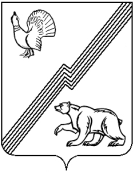 АДМИНИСТРАЦИЯ ГОРОДА ЮГОРСКАХанты-Мансийского автономного округа – Югры ПОСТАНОВЛЕНИЕот  25 марта 2019 года 										№ 578О внесении измененийв постановление администрации города Югорска от 31.10.2011 № 2385 «Об утверждении Положения об оплате труда работников муниципальных учреждений молодежной политики города Югорска»В соответствии со статьями 135, 144 Трудового кодекса Российской Федерации, постановлением Правительства Российской Федерации от 19.01.2019 № 17 «О внесении изменений в постановление Правительства Российской Федерации от 5 августа 2008 г. № 583»:1. Внести в постановление администрации города Югорска от 31.10.2011 № 2385                   «Об утверждении Положения об оплате труда работников муниципальных учреждений молодежной политики города Югорска» (с изменениями от 09.02.2012 № 281, от 21.01.2013                 № 100, от 21.10.2013 № 3055, от 05.12.2013 № 3890, от 31.05.2016 № 1190, от 28.12.2017 № 3312, от 25.07.2018 № 2093) следующие изменения:1.1. Преамбулу изложить в следующей редакции:«В соответствии со статьями 130, 144 Трудового Кодекса Российской Федерации, постановлением Правительства Ханты – Мансийского автономного округа – Югры от 3 ноября 2016 № 431-п «О требованиях к системам оплаты труда работников государственных учреждений Ханты – Мансийского автономного округа – Югры»:».1.2. В приложении:1.2.1. В разделе I:1.2.1.1. В абзаце десятом пункта 1.2 слова «тяжелых работах,» исключить.1.2.1.2. Дополнить пунктом 1.6.1 следующего содержания:«1.6.1. Расчетный среднемесячный уровень заработной платы работников учреждения    не может превышать расчетный среднемесячный уровень оплаты труда муниципальных служащих и работников, замещающих должности, не являющиеся должностями муниципальной службы, администрации города Югорска.Расчетный среднемесячный уровень заработной платы работников учреждения,  определяется путем деления установленного объема бюджетных ассигнований на оплату труда работников учреждения (без учета объема бюджетных ассигнований, предусматриваемых                 на финансовое обеспечение расходов, связанных с выплатой районных коэффициентов                и процентных надбавок к заработной плате за стаж работы в районах Крайнего Севера                       и приравненных к ним местностях) на численность работников учреждения, в соответствии               с утвержденным штатным расписанием и деления полученного результата на 12 (количество месяцев в году).Сопоставление расчетного среднемесячного уровня заработной платы работников учреждения,  осуществляется с расчетным среднемесячным уровнем оплаты труда муниципальных служащих и работников, замещающих должности, не являющиеся должностями муниципальной службы, администрации города Югорска».1.2.2. В абзаце первом пункта 2.10, абзаце втором пункта 2.11 раздела II слова                            «по физической культуре, спорту, работе с детьми и молодежью» заменить словами «социальной политики».1.2.3. В абзаце втором пункта 4.1, пункте 4.2 раздела IV слова «тяжелых работах,» исключить.  1.2.4. В разделе VI:1.2.4.1. Пункт 6.1. дополнить абзацем следующего содержания:«- надбавка водителям за классность.».1.2.4.2. Пункты 6.4, 6.4.1 – 6.4.5 изложить в следующей редакции:«6.4. Единовременное премирование к юбилейным, праздничным и памятным датам.Единовременное премирование к юбилейным датам работников учреждения (50, 55 лет, а также в последующем каждые пять лет), проработавшим в бюджетной сфере не менее 10 лет, выплачивается по приказу руководителя, а руководителю учреждения - на основании распоряжения (приказа) работодателя.Размер выплаты работникам к юбилейным датам (50, 55 лет, а также в последующем каждые пять лет), проработавшим в бюджетной сфере не менее 10 лет, определяет руководитель учреждения (не более месячного фонда оплаты труда), а руководителю учреждения - работодатель.Единовременное премирование к юбилейным, праздничным и памятным датам выплачивается всем работникам, состоящим в списочном составе учреждения на дату издания приказа руководителя учреждения при наличии обоснованной экономии по фонду оплаты труда.Начисление единовременных премий к юбилейным, праздничным и памятным датам производится работнику учреждения пропорционально норме часов, установленной                           по занимаемой должности (0,25;0,5;0,75 ставки), но не более чем на одну ставку за норму часов, установленную законодательством, по основному месту работы.».1.2.4.3. Дополнить пунктом 6.5 следующего содержания:«6.5. Водителям учреждения устанавливается ежемесячная надбавка за классность                    к должностному окладу (окладу):имеющим 2-й класс - до 10 процентов от установленного должностного оклада (оклада);имеющим 1-й класс - до 25 процентов от установленного должностного оклада (оклада);при работе на нескольких видах транспортных средств, выполнении функций механика  и слесаря при отсутствии их в штате - до 30 процентов от установленного должностного оклада (оклада).Водителям, которые прошли соответствующую подготовку и получили удостоверение               с отметкой, дающей право управления определенными категориями транспортных средств,                с учетом квалификации присваивается второй или первый класс.Квалификация второго класса присваивается при непрерывном стаже работы не менее трех лет в качестве водителя третьего класса.Квалификация первого класса присваивается при непрерывном стаже работы не менее двух лет в качестве водителя второго класса.».2. Опубликовать постановление в официальном печатном издании города Югорска                   и разместить на официальном сайте органов местного самоуправления города Югорска.3. Настоящее постановление вступает в силу после его официального опубликования.4. Контроль за выполнением постановления возложить на заместителя главы города Югорска Т.И. Долгодворову.Глава города Югорска                                                                                                 А.В. Бородкин